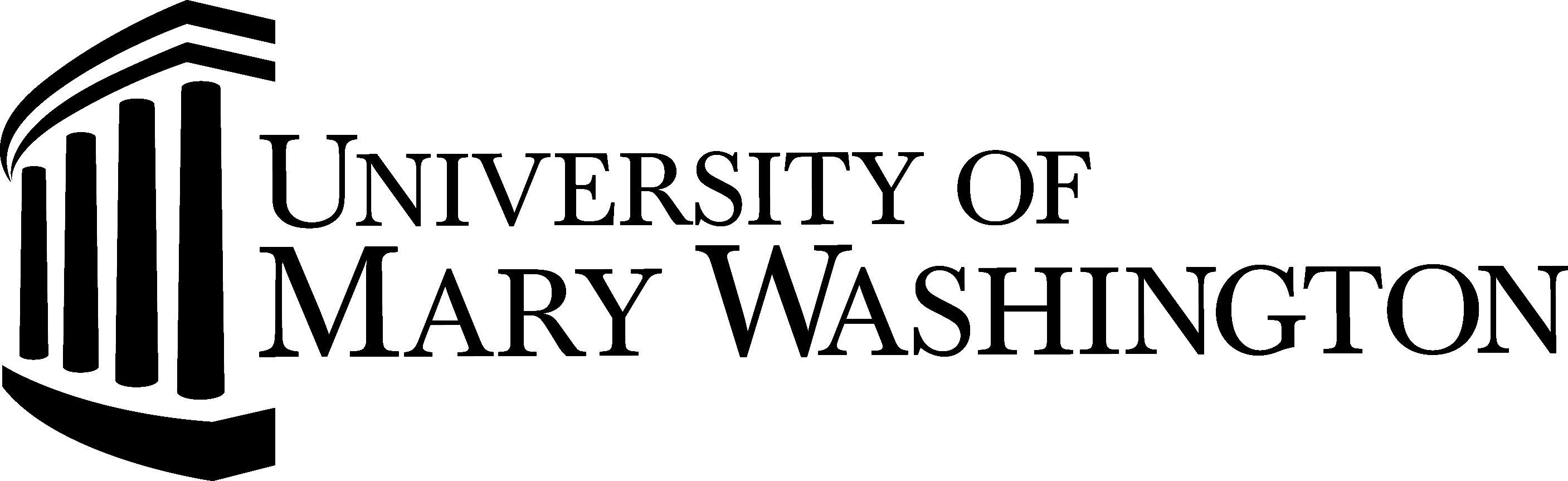 NOTICE OF CANCELLATIONFrom Student Employment and College Work-Study ProgramsIMPORTANT: This form must be sent to the Financial Aid Office before another student may be assigned to work in your Department.TO:	Justina Jones, Student Employment Coordinator Office of Financial Aid, Lee Hall, Room 228FROM: _________________________________________Name of Supervisor and DepartmentName and Banner ID# of Student Employee: _______________________________Reason for cancellation: ____________________________________Last day worked: _______________________________________________________________			Supervisor’s signature				Separation ChecklistSeparation ChecklistSeparation ChecklistCompleteN/AReturn to supervisor any keys, other items, and equipment that were issued by the university.Return to supervisor any keys, other items, and equipment that were issued by the university.Provide a current permanent home address to the Office of Financial Aid and the Payroll Office.  W-2s will be mailed to this address during January of the following year.Signed off on Employees Timecard on MyTime.Comments:Comments:Comments: